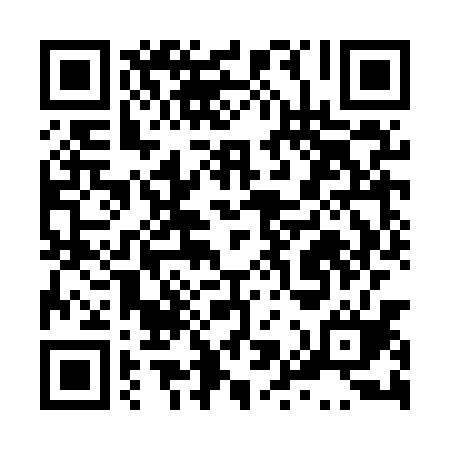 Ramadan times for Wola Jaworowa, PolandMon 11 Mar 2024 - Wed 10 Apr 2024High Latitude Method: Angle Based RulePrayer Calculation Method: Muslim World LeagueAsar Calculation Method: HanafiPrayer times provided by https://www.salahtimes.comDateDayFajrSuhurSunriseDhuhrAsrIftarMaghribIsha11Mon4:074:075:5311:423:385:315:317:1212Tue4:044:045:5111:423:395:335:337:1313Wed4:024:025:4911:413:415:345:347:1514Thu4:004:005:4711:413:425:365:367:1715Fri3:573:575:4511:413:435:385:387:1916Sat3:553:555:4311:403:445:395:397:2017Sun3:533:535:4111:403:465:415:417:2218Mon3:503:505:3811:403:475:425:427:2419Tue3:483:485:3611:403:485:445:447:2620Wed3:463:465:3411:393:495:455:457:2721Thu3:433:435:3211:393:515:475:477:2922Fri3:413:415:3011:393:525:485:487:3123Sat3:383:385:2811:383:535:505:507:3324Sun3:363:365:2511:383:545:525:527:3525Mon3:333:335:2311:383:555:535:537:3626Tue3:313:315:2111:373:575:555:557:3827Wed3:283:285:1911:373:585:565:567:4028Thu3:263:265:1711:373:595:585:587:4229Fri3:233:235:1511:374:005:595:597:4430Sat3:213:215:1311:364:016:016:017:4631Sun4:184:186:1012:365:027:027:028:481Mon4:164:166:0812:365:037:047:048:502Tue4:134:136:0612:355:057:057:058:523Wed4:104:106:0412:355:067:077:078:544Thu4:084:086:0212:355:077:087:088:565Fri4:054:056:0012:345:087:107:108:586Sat4:034:035:5812:345:097:127:129:007Sun4:004:005:5612:345:107:137:139:028Mon3:573:575:5412:345:117:157:159:049Tue3:553:555:5212:335:127:167:169:0610Wed3:523:525:4912:335:137:187:189:08